КОНКУРСНА ДОКУМЕНТАЦИЈА IO П Ш Т И ПОДАЦИ О ЈАВНОЈ НАБАВЦИ	1. Подаци о Наручиоцу:	- Канцеларија за ревизију система управљања средствима Европске уније, 	- Београд, улица Немањина  број 4,	- ПИБ 107264493,	- Матични број 17822837.	- www.аа.gov.rs	2. Врста поступка	Јавна набавка спроводи се у поступку јавне набавке мале вредности у складу са Законом о јавним набавкама ("Службени гласник Републике Србије", бр. 124/2012, 14/2015 и 68/2015), у даљем тексту ЗЈН.                          3. Предмет јавне набавке је набавка добара.	4. Поступак јавне набавке спроводи се ради закључења уговора о јавној набавци.	5. Рок за доношење одлуке о додели уговора	Одлука о додели уговора биће донета у року од 10 дана, од дана отварања понуда.	6. Контакт	Лице за контакт: Ведрана Перовић телeфон 011/363-9971II П О Д А Ц ИО ПРЕДМЕТУ ЈАВНЕ НАБАВКЕОпис предмета набавке	Предмет јавне набавке je набавка ревизорских софтвера 	Назив и ознака из општег речника: 72268000 – услуге набавке софтвера	Врста и опис предмета јавне набавке саставни је део конкурсне документације. IIIТЕХНИЧКЕ КАРАКТЕРИСТИКЕ	1.Место и рок испоруке добара	Продавац може доставити електронске активационе кључеве, као и инсталационе фајлове заједно са инсталационим и корисничким упутствима у електронској форми наручиоцу достави на компакт-дисковима (CD/DVD) или путем мејла. Испорука, имплементација и инсталација софтвера вршиће се у седишту наручиоца.Рок испоруке не може бити дужи од 15 (петнаест) календарских дана од дана закључења уговора.	2. Квалитет	Добра која су предмет јавне набавке морају у погледу квалитета задовољавати важеће стандарде и испуњавати услове и захтеве прописане конкурсном документацијом.	3. Гаранција	Гаранција на испоручена добра је произвођачка.	4. Начин спровођења контроле и обезбеђивања гаранције квалитета	Наручилац и понуђач ће образовати стручну комисију за квантитативни и квалитативни пријем испоручених добара. Комисија о извршеном преузимању сачињава записник, којим ће се констатовати преузимање добара. У случају записнички утврђених недостатака у квалитету и квантитету испоручених добара понуђач мора исте отклонити, односно испоручено добро заменити новим, најкасније у року од 3 дана од дана сачињавања Записника о рекламацији, у противном наручилац задржава право да раскине уговор. УСЛОВИ ЗА УЧЕШЋЕ У ПОСТУПКУ ЈАВНЕ НАБАВКЕОбавезни услови из члана 75. ЗЈНИ З Ј А В А	Под кривичном и материјалном одговорношћу понуђач _____________________________ ПОТВРЂУЈЕ да испуњава услове прописане чланом 75. став 1. ЗЈН за учешће у поступку  јавне набавке мале вредности број 2 за 2017. годину, чији је  предмет набавка ревизорских софтвера и то:И З Ј А В Акојом понуђач: ______________________________________________________________(назив понуђача)из ___________________________ под пуном материјалном и кривичном одговорношћу изјављује да је поштовао обавезе које произлазе из важећих прописа о заштити на раду, запошљавању и условима рада и заштити животне средине (члан 75. став 2. ЗЈН).И З Ј А В Акојом понуђач: ______________________________________________________________                     (назив понуђача)из ___________________________ под пуном материјалном и кривичном одговорношћуизјављује да  нема забрану обављања делатности које је на снaзи у време подношења понуде (члан 75. став 2. ЗЈН). Напомена: Понуђач попуњава потписује и оверава Изјаву. И З Ј А В А  	Под кривичном и материјалном одговорношћу понуђач _________________________________________________________ ПОТВРЂУЈЕ да подизвођач испуњава услове прописане чланом 75. став 1. ЗЈН за учешће у поступку  јавне набавке мале вредности број 2 за 2017. годину, чији је предмет набавка ревизорских софтвера и то:У случају потребе образац копирати.И З Ј А В А(уколико понуђач подноси понуду са подизвођачем)којом понуђач_______________________________________________________________                                                                                (назив понуђача)из _____________________ под пуном материјалном и кривичном одговорношћу изјављује да је подизвођач ____________________________ из _____________________ поштовао обавезе које произлазе из важећих прописа о заштити на раду, запошљавању и условима рада и заштити животне средине (члан 75. став 2. ЗЈН).И З Ј А В А(уколико понуђач подноси понуду са подизвођачем)којом понуђач______________________________________________________________(назив понуђача)из _____________________ под пуном материјалном и кривичном одговорношћу изјављује да подизвођач _____________________________ из _____________________ нема забрану обављања делатности које је на снази у време подношења понуде (члан 75. став 2. ЗЈН). Напомена: Понуђач попуњава потписује и оверава Изјаву. У случају потребе Изјаву копирати.И З Ј А В А  	Под кривичном и материјалном одговорношћу члан групе _________________________________________________________ ПОТВРЂУЈЕ да испуњава услове прописане чланом 75. став 1. ЗЈН за учешће у поступку  јавне набавке мале вредности број 2 за 2017. годину, чији је предмет  набавка ревизорских софтвера и то:У случају потребе образац копирати.И З Ј А В Акојом члан групе: ___________________________________________________________________________(назив понуђча)из _____________________ под пуном материјалном и кривичном одговорношћу изјављује да је поштовао обавезе које произлазе из важећих прописа о заштити на раду, запошљавању и условима рада и заштити животне средине (члан 75. став 2. ЗЈН).Напомена: У случају потребе Изјаву копиратиИ З Ј А В Акојом члан групе: ___________________________________________________________(назив понуђача)из _____________________ под пуном материјалном и кривичном одговорношћу изјављује   да нема забрану обављања делатности које је на снази у време подношења понуде (члан 75. став 2. ЗЈН).Напомена: Члан групе попуњава потписује и оверава Изјаву.У случају потребе Изјаву копирати                                ДОДАТНИ УСЛОВИ(Члан 76. Закона о јавним набавкама)пословни капацитет		Понуђач треба да достави доказ да је произвођач или овлашћени заступник ревизорског софтвера који је предмет јавне набавке.Кадровски капацитетПонуђач треба да располаже довољним кадровским капацитетом – да има у радном односу на неодређено и/или одређено време минимум 2 запослена радника који су у непосредној вези са предметом јавне набавкеИ З Ј А В Акојом понуђач: ____________________________________________________________(пословно име или скраћени назив понуђача)из _____________________ под пуном материјалном и кривичном одговорношћу изјављује да располаже довољним пословним и кадровским капацитетом.	2.Услови које мора да испуни понуђач ако извршење набавке делимично поверава подизвођачу	Понуђач је дужан да у понуди наведе да ли ће извршење јавне набавке делимично поверити подизвођачу. 	Ако понуђач у понуди наведе да ће делимично извршење набавке поверити подизвођачу дужан је да наведе проценат укупне вредности набавке који ће поверити подизвођачу, а који не може бити већи од 50 % као и део предмета набавке који ће извршити преко подизвођача.	Ако понуђач у понуди наведе да ће делимично извршење набавке поверити подизвођачу, дужан је да наведе назив подизвођача, а уколико уговор између наручиоца и понуђача буде закључен, тај подизвођач ће бити наведен у уговору.	Понуђач је дужан да наручиоцу, на његов захтев, омогући приступ код подизвођача ради утврђивања испуњености услова.	Понуђач је дужан да за подизвођаче достави изјаву која је саставни део конкурсне документације.	Понуђач у потпуности одговара наручиоцу за извршење обавеза из поступка јавне набавке, односно за извршење уговорних обавеза, без обзира на број подизвођача.	3. Услови које мора да испуни сваки од понуђача из групе понуђача	Понуду може поднети група понуђача. 	Сваки понуђач из групе понуђача мора да достави изјаву о испуњености обавезних услова (чл. 75. и  ЗЈН) која је саставни део конкурсне документације.	Саставни део заједничке понуде је споразум којим се понуђачи из групе међусобно и према наручиоцу обавезују на извршење јавне набавке, а који садржи:	1)	податке о члану групе који ће бити носилац посла, односно који ће поднети понуду и који ће заступати групу понуђача пред наручиоцем;	2)	опис послова сваког од понуђача из групе понуђача у извршењу уговора.	Понуђачи који поднесу заједничку понуду одговарају неограничено солидарно према наручиоцу.Докази о испуњености услова могу се достављати у неовереним копијама, осим ако другачије није одређено конкурсном документацијом.	Понуђач је дужан да без одлагања писмено обавести наручиоца о било којој промени у вези са испуњеношћу услова из поступка јавне набавке, која наступи до доношења одлуке, односно закључења уговора, односно током важења уговора о јавној набавци и да је документује на прописани начин.И З Ј А В А	У предметној јавној набавци делимично поверавам подизвођачу ____ % укупне вредности набавке, а што се односи на: _____________________________________________________________________________________________________________________________________________________________________________________________________________________________________________________________________________________________________________________________________________________________________Напомена: 	Проценат укупне вредности набавке који се поверава подизвођачу 	не може бити већи од 50 %. Понуђач је дужан да наведе део предмета 	набавке који ће се извршити преко подизвођача.VУПУТСТВО ПОНУЂАЧИМА КАКО ДА САЧИНЕ ПОНУДУ	1. Подаци о језику	Понуда мора бити сачињена на српском језику.	Сва документа у понуди морају бити на српском језику.	Уколико је документ на страном језику, мора бити преведен на српски језик и оверен од стране судског тумача.	2. Посебни захтеви наручиоца у погледу начина припремања понуде	Понуда се саставља тако што понуђач уписује тражене податке у обрасце који су саставни део конкурсне документације.	Пожељно је да сви документи поднети у понуди буду повезани у целину и запечаћени, тако да се не могу накнадно убацивати, одстрањивати или замењивати појединачни листови, односно прилози, а да се видно не оштете листови или печат.	Понуђач је дужан да у понуди наведе да ли ће извршење јавне набавке делимично поверити подизвођачу.	Ако понуђач у понуди наведе да ће делимично извршење набавке поверити подизвођачу, дужан је да наведе назив подизвођача, а уколико уговор између наручиоца и понуђача буде закључен, тај подизвођач ће бити наведен у уговору. 	 Уколико понуду доставља група понуђача саставни део заједничке понуде је споразум којим се понуђачи из групе међусобно и према наручиоцу обавезују на извршење јавне набавке, а који обавезно садржи:	1)	податке о члану групе који ће бити носилац посла, односно који ће поднети понуду и који ће заступати групу понуђача пред наручиоцем;	2)	опис послова сваког од понуђача из групе понуђача у извршењу уговора.	Споразумом се уређују и друга питања која наручилац одреди конкурсном документацијом. 	Наручилац не може од групе понуђача да захтева да се повезују у одређени правни облик како би могли да поднесу заједничку понуду.Уколико понуду подноси група понуђача све обрасце потписује члан групе који ће бити носилац посла који подноси понуду и заступа групу понуђача пред наручиоцем. У том случају образац „Подаци о понуђачу“ се не попуњава. Све изјаве дате под пуном материјалном и кривичном одговорношћу попуњавају, потписују и оверавају овлашћена лица свих чланова групе.	3. Подношење понуде	Понуђач понуду подноси непосредно или путем поште.	Уколико понуђач понуду подноси путем поште мора да обезбеди да иста буде примљена од стране наручиоца до датума и часа назначеног у позиву за подношење понуде.	Понуде се достављају у писаном облику на српском језику у затвореној коверти или кутији, затворене на начин да се приликом отварања понуде може са сигурношћу утврдити да се први пут отвара.	Понуде се достављају на адресу: Канцеларија за ревизију система управљања средствима Европске уније, Немањина 11-писарница, 11000 Београд. Коверат или кутија са понудом на предњој страни мора имати писани текст "ПОНУДА-НЕ ОТВАРАЈ", назив и број јавне набавке, а на полеђини назив, број телефона и адреса понуђача. 	Неблаговременом ће се сматрати понуда која није примљена од стране наручиоца до назначеног датума и часа.	Наручилац ће, по oкончању поступка јавног отварања понуда, вратити понуђачима, неотворене, све неблаговремено поднете понуде, са назнаком да су поднете неблаговремено.	Понуђач може да поднесе само једну понуду. 	4. Понуда са варијантама није дозвољена	5. Начин измене, допуне и опозива понуде		Понуђач може у року за подношење понуде да измени, допуни или опозове своју понуду и то непосредно или путем поште, на начин који је одређен за подношење понуде, са јасном назнаком који део понуде мења односно која документа накнадно доставља. 	6. Обавештење понуђачу у вези подношења понуде	Понуђач који је самостално поднео понуду не може истовремено да учествује у заједничкој понуди или као подизвођач, нити да учествује у више заједничких понуда.	7. Подизвођач	Понуђач је дужан да у понуди наведе да ли ће извршење јавне набавке делимично поверити подизвођачу. 	Ако понуђач у понуди наведе да ће делимично извршење набавке поверити подизвођачу дужан је да наведе проценат укупне вредности набавке који ће повeрити подизвођачу, а који не може бити већи од 50 % као и део предмета набавке који ће извршити преко подизвођача.	Ако понуђач у понуди наведе да ће делимично извршење набавке поверити подизвођачу, дужан је да наведе назив подизвођача, а уколико уговор између наручиоца и понуђача буде закључен, тај подизвођач ће бити наведен у уговору. 	Понуђач је дужан да наручиоцу, на његов захтев, омогући приступ код подизвођача ради утврђивања испуњености услова.	Понуђач је дужан да за подизвођача достави изјаву о испуњености обавезних услова (чл. 75. Закона о јавним набавкама), која је саставни део конкурсне документације.		Понуђач у потпуности одговара наручиоцу за извршење обавеза из поступка јавне набавке, односно за извршење уговорних обавеза, без обзира на број подизвођача.	8. Обавештење о саставном делу заједничке понуде	Саставни део заједничке понуде је споразум којим се понуђачи из групе међусобно и према наручиоцу обавезују на извршење јавне набавке, а који обавезно садржи податке о:	1) податке о члану групе који ће бити носилац посла, односно који ће поднети понуду и који ће заступати групу понуђача пред наручиоцем;	2) опис послова сваког од понуђача из групе понуђача у извршењу уговора.	Споразумом се уређују се и друга питања која наручилац одреди конкурсном документацијом. 	Наручилац не може од групе понуђача да захтева да се повезују у одређени правни облик како би могли да поднесу заједничку понуду.                 9. Валута	Цена мора бити исказана у динарима, са и без пореза на додату вредност, са урачунатим свим трошковима које понуђач има у реализацији предметне јавне набавке, с тим да ће се за оцену понуде узимати у обзир цена без пореза на додату вредност. На крају обрасца понуде исказује се укупна вредност без ПДВ-а и укупна вредност са ПДВ-ом.Понуђачи могу понудити цену и у еврима. За прерачунавање у динаре ће се користити средњи девизни курс НБС на дан када је започето отварање понуда.	10. Захтеви у погледу начина и услова плаћања	Рок плаћања је 45 дана од дана пријема исправно сачињене фактуре, на коју је сагласност дало овлашћено лице Наручиоца.	12. Заштита података понуђача	Наручилац ће чувати као поверљиве све податке о понуђачима садржане у понуди који су посебним прописом утврђени као поверљиви и које је као такве понуђач означио речју „ПОВЕРЉИВО“ у понуди. Наручилац ће одбити давање информације која би значила повреду поверљивости података добијених у понуди. 	Неће се сматрати поверљивим докази о испуњености обавезних услова, цена и други подаци из понуде који су од значаја за примену елемената критеријума и рангирање понуде. 	14. Заштита података Наручиоца	Наручилац ће захтевати заштиту поверљивости података које понуђачима ставља на располагање, укључујући и њихове подизвођаче.	Саставни део конкурсне документације је изјава о чувању поверљивих података. 	Лице које је примило податке одређене као поверљиве дужно је да их чува и штити, без обзира на степен те поверљивости.15. Додатне информације или појашњења у вези са припремањем понуде 	Заинтересована лица могу, у складу са чланом 63. Став 2 Закона о јавним набавкама, тражити у писаном облику додатне информације или појашњења у вези са припремањем понуде, при чему може да укаже наручиоцу и на евентуално уочене недостатке и неправилности у конкурсној документацији, најкасније 5 дана пре истека рока за подношење понуда предајом на писарници наручиоца или путем факса на број 011/363-9971 и то радним данима од понедељка до петка у времену од 7,30 часова до 15,30 часова.	 Поднети захтев за давање додатних информација или појашњења у вези са припремањем понуде мора да садржи адресу заинтересованог лица, e-mail адресу, број телефона и факса у складу са одредбом члана 20. Закона о јавним набавкама којом се прописује комуникација у поступку јавне набавке.	Наручилац ће у року од три дана од дана пријема захтева одговор објавити на Порталу јавних набавки и на својој интернет страници.	Питања треба упутити на адресу Канцеларија за ревизију система управљања средствима Европске уније уз напомену "Објашњења – јавна набавка број 2/2017 чији је предмет набавка ревизорских софтвера.	16. Додатна објашњења, контрола и допуштене исправке	После отварања понуда наручилац може у фази стручне оцене понуда да у писаном облику захтева од понуђача додатна објашњења која ће му помоћи при прегледу, вредновању и упоређивању понуда, а може да врши и контролу (увид) код понуђача, односно његовог подизвођача (члан 93. Закона). 	Уколико наручилац оцени да су потребна додатна објашњења или је потребно извршити контролу (увид код понуђача) односно његовог подизвођача, наручилац ће понуђачу оставити примерен рок да поступи по позиву наручиоца односно да омогући наручиоцу контролу (увид) код понуђача као и код његовог подизвођача.	Наручилац може, уз сагласност понуђача, да изврши исправке рачунских грешака уочених приликом разматрања понуде по окончаном поступку отварања понуда.	У случају разлике између јединичне и укупне цене, меродавна је јединична цена. 	Ако се понуђач не сагласи са исправком рачунских грешака, наручилац ће његову понуду одбити као неприхватљиву.	17. Критеријум за доделу уговора	Одлука о додели уговора донеће се применом критеријума најнижа понуђена цена.	18. Понуде са истом понуђеном ценом	У случају да два или више понуђача понуде исту цену наручилац ће изабрати понуду понуђача који понуди краћи рок испоруке и инсталације добра. 	19. Захтев за заштиту права 	Захтев за заштиту права може да поднесе понуђач односно заинтересовано лице који има интерес за доделу уговора у предметном поступку јавне набавке и који је претрпео или би могао да претрпи штету због поступања наручиоца противно одредбама овог закона.	Захтев за заштиту права може се поднети у току целог поступка јавне набавке, против сваке радње наручиоца. Захтев за заштиту права којим се оспорава врста поступка, садржина позива за подношење понуда или конкурсне документације сматраће се благовременим ако је примљен од стране наручиоца најкасније три дана пре истека рока за подношење понуда, без обзира на начин достављања и уколико је подносилац захтева у складу са чланом 63. став 2.  Закона указао наручиоцу на евентуалне недостатке и неправилности, а наручилац исте није отклонио.	Захтев за заштиту права којим се оспоравају радње које наручилац предузме пре истека рока за подношење понуда, а након истека рока из става три ове тачке, сматраће се благовременим уколико је поднет најкасније до истека рока за подношење понуда. 	После доношења одлуке о додели уговора, односно одлуке о обустави поступка рок за подношење захтева за заштиту права је 5 дана од дана објављивања одлуке на Порталу јавних набавки.	Потпуни захтев за заштиту права, у складу са чланом 151. став 1. ЗЈН, садржи следеће податке:	1)	назив и адресу подносиоца захтева и лице за контакт;	2)	назив и адресу наручиоца;	3)	податке о јавној набавци која је предмет захтева, односно о 			одлуци наручиоца;	4)	повреде прописа којима се уређује поступак јавне набавке;	5)	чињенице и доказе којима се повреде доказују;	6)	потврду о уплати таксе из члана 156. ЗЈН;	7)	потпис подносиоца.	Подносилац захтева за заштиту права је дужан да на рачун буџета Републике Србије уплати таксу у износу прописаном чланом 156. ЗЈН.	Као доказ о уплати таксе  у смислу члана 151. став 1. тачка 6) ЗЈН прихватиће се:	1. Потврда о извршеној уплати таксе из члана 156. ЗЈН која садржи следеће елементе:да буде издата од стране банке (поште) и да садржи печат банке (поште);да представља доказ о извршеној уплати таксе, што значи да потврда мора да садржи податак да је налог за уплату таксе, односно налог за пренос средстава реализован, као и датум извршења налога;износ таксе у висини од 60.000,00 динара;жиро рачун број:  840-30678845-06;шифра плаћања:153 или 253;позив на број: редни број јавне набавке;сврха: такса за ЗЗП,  назив наручиоца и број јавне набавке;корисник: Буџет Републике Србије;назив уплатиоца, односно назив подносиоца захтева за заштиту права за којег је извршена уплата таксе;потпис овлашћеног лица банке (поште).2. Налог за уплату, први примерак, оверен потписом овлашћеног лица или печатом банке или поште, који садржи све друге елементе из потврде о извршеној уплати таксе наведене под тачком 1.	Захтев за заштиту права се подноси Наручиоцу, а копија се истовремено доставља Републичкој комисији за заштиту права у поступцима јавних набавки.	20. Измене током трајања уговора	Наручилац може, на основу члана 115. ЗЈН, након закључења уговора о јавној набавци, без спровођења поступка јавне набавке повећати обим предмета набавке највише до 5% од укупне вредности закљученог уговора, уколико за то постоје оправдани разлози.		21. Праћење реализације уговора	Лице одговорно за праћење и контролисање извршења уговорних обавеза је Наташа Бошковић, контакт тел. 011/363-9971И З Ј А В Ао чувању поверљивих података__________________________________________________________________________(пословно име или скраћени назив)	Изјављујем под кривичном и материјалном одговорношћу, укључујући и подизвођаче, да ћу све податке који су нам стављени на располагање у поступку предметне јавне набавке и приликом реализације Уговора, чувати и штитити као поверљиве, и да ћу све информације чувати од неовлашћеног коришћења и откривања као пословну тајну, нарочито у делу који се односи на распоред просторија, инсталације укључујући и све остале информације које могу бити злоупотребљене у безбедносном смислу.	Лице које је примило податке одређене као поверљиве дужно је да из чува и штити без обзира на степен те поверљивости.VIОБРАЗАЦ ПОНУДЕ	На основу позива за подношење понуда у предметном поступку, дајем понуду како следи:Понуђач је дужан да попуни све делове обрасца понуде, у складу са својом понудом, да их потпише и овери печатомИ З Ј А В А 	У поступку јавне набавке, подносим понуду:	А) самостално	Б) са подизвођачем:	______________________________________________________	______________________________________________________	В) подносим заједничку понуду са следећим члановима групе:	______________________________________________________	______________________________________________________	______________________________________________________	______________________________________________________	______________________________________________________(заокружити начин на који се подноси понуда)ПОДАЦИ О ПОНУЂАЧУПОДАЦИ О ПОДИЗВОЂАЧУНАПОМЕНА: Образац копирати уколико ће извршење набавке делимично бити поверено	 већем броју подизвођачаПОДАЦИ О ЧЛАНУ ГРУПЕ – НОСИЛАЦ ПОСЛАПОДАЦИ О ЧЛАНУ ГРУПЕНАПОМЕНА: Образац копирати уколико понуду доставља већи број чланова групеР О КВАЖЕЊА ПОНУДЕ		Рок важења понуде не може бити краћи од  60 дана од дана отварања понуда. 		Понуда коју подносим у предметном поступку јавне набавке важи________________________ дана од дана отварања понуда.(уписати број дана важења понуде)РЕЗЕРВНИ КРИТЕРИЈУМ ЗА СВЕ ПАРТИЈЕРОК ИСПОРУКЕ ДОБАРА Рок испоруке и инсталације софтвера износи _________________дана од дана закључења уговора                                                                 (уписати)Рок испоруке и инсталације софтвера не може бити дужи од 15 дана од дана закључења уговораСПЕЦИФИКАЦИЈА СА СТРУКТУРОМ ПОНУЂЕНЕ ЦЕНЕПонуђачи су дужни да попуне све ставке из обрасца спецификације са структуром понуђене цене Обавезни захтеви које Понуђач мора да испуни кроз испоруку одговарајућих ревизорских софтвера које су предмет ове набавке је да производи:Морају имати могућност следећих техника узорковања: Random Sampling, Systematic Sampling, Stratified Sampling, Monetary Unit Sampling, Attribute Sampling;Морају имати могућност да изврше анализу података, укључујући аналитичке провере-статистичке анализе и обрачуне, сумирање података, као и да постоји могућност постојања контрола, као што су идентификовање грешака у уносу података, откривање дупликата (двостуких вредности);Морају имати могућност импорта из txt., xls., xlsx. и pdf. формата;Морају имати могућност генерисања извештаја у dashboard форми или одговарајућој форми;Морају имати могућност исписивања и чувања записа претходних предузетих корака како би се обезбедио ревизорски траг;Морају да раде на оперативним системима који су тренутно лиценцирани и у употреби (Windows 8 Pro, Windows 8.1 Pro, Windows 10 Pro); Морају да имају могућност да се изводе на 64-бит верзији оперативног система Windows;Морају да функционишу ефикасно на хардверима са минималним карактеристикама:Процесор – Dual core 2 GHz или одговарајућеRAM – 4 GB;Морају да имају могућност да се лиценцирају као једнократна набавка са сталним правом коришћења и имају карактеристику да су преносиви у случају квара, куповине новог рачунара и слично;СТРУКТУРА ПОНУЂЕНЕ ЦЕНЕ------------------------------Напомена:Образац понуде понуђач мора да попуни, овери печатом и потпише, чиме утврђује да су тачни подаци, који су у обрасцу понуде наведени.Обазац понуде и остали обрасци из конкурсне понуде морају бити попуњени у потпуности, потписани од стране овлашћеног лица понуђача и оверени печатом. Уколико су понуда и обрасци потписани од стране лица које није уписано у регистар, као лице овлашћено за заступање, потребно је уз понуду доставити овлашћење за потписивање за то лице, издат од стране овлашћеног лица понуђача.VIIМОДЕЛ УГОВОРАМодел уговора понуђач мора да попуни, потпише и овери печатом, чиме потврђује да прихвата елементе модела уговораМОДЕЛ УГОВОРАЗакључен у Београду дана (попуњава Наручилац) године:УГОВОРНЕ СТРАНЕ:УГОВОРНЕ СТРАНЕ КОНСТАТУЈУ:	- да је Наручилац, на основу Закона о јавним набавкама ("Службени гласник РС", бр. 124/2012, 14/2015 и 68/2015)  спровео поступак јавне набавке мале вредности број 2/2017, чији је предмет набавка ревизорских софтвера.  	- да је Продавац доставио (заједничку/са подизвођачем) понуду број (биће преузето из понуде), која се налази  у прилогу Уговора и саставни је део Уговора;	- да је Наручилац Одлуком о додели уговора број (попуњава Наручилац), доделио Продавцу Уговор о набавци ревизорских софтвера  (попуњава Наручилац);	- да ће Продавац извршење уговорених обавеза по овом Уговору делимично поверити Подизвођачу (попуњава Наручилац).ПРЕДМЕТ УГОВОРА, ЦЕНА И УСЛОВИ ПЛАЋАЊАЧлан 1.	Предмет уговора је (попуњава Наручилац) и то: (спецификација ће бити преузета из понуде) Члан 2.                   Укупна уговорена цена износи (попуњава Наручилац) динара, без ПДВ-а. У цену је урачуната испорукa и имплементацијa софтвера у седишту наручиоца.Цена је исказана у динарима, без пореза на додату вредност	У цену су урачунати сви зависни трошкови.Члан 3.	 Плаћање ће се извршити у року од 45 дана од дана пријема исправно сачињене фактуре, на коју је сагласност дало овлашћено лице Наручиоца КВАЛИТЕТЧлан 4.	Добра која су предмет јавне набавке морају у погледу квалитета задовољавати важеће стандарде и испуњавати услове и захтеве  овог уговора.МЕСТО И РОК ИСПОРУКЕЧлан 5.	Продавац може доставити електронске активационе кључеве, као и инсталационе фајлове заједно са инсталационим и корисничким упутствима у електронској форми наручиоцу достави на компакт-дисковима( CD/DVD) или путем мејла. Испорука, имплементација и инсталација софтвера вршиће се у седишту наручиоца.	Рок испоруке је (биће преузето из понуде), од дана закључења уговораСтавити га у делу где месту испорукеГАРАНЦИЈАЧлан 6.Гаранција на испоручена добра је је произвођачка.НАЧИН СПРОВОЂЕЊА КОНТРОЛЕИ ОВЕЗБЕЂИВАЊА ГАРАТНЦИЈА КВАЛИТЕТА  Члан 7.	Наручилац и Продавац ће образовати стручну комисију за квантитативни и квалитативни пријем испоручених добара. Комисија о извршеном преузимању сачињава записник, којим ће се констатовати преузимање добара. У случају записнички утврђених недостатака у квалитету и квантитету испоручених добара Продавац мора исте отклонити, односно испоручено добро заменити новим, најкасније у року од 3 дана од дана сачињавања Записника о рекламацији, у противном наручилац задржава право да раскине уговор. 	Лице одговорно за праћење и контролисање извршења уговорних обавеза је Наташа Бошковић, контакт телефон: 011/363-9971ЗАШТИТА ПОДАТАКА НАРУЧИОЦАЧлан 8.	Продавац је дужан да чува као поверљиве све информације од неовлашћеног коришћења и откривања као пословну тајну, које могу бити злоупотребљене у безбедносном смислу, о чему је потписао Изјаву о чувању поверљивих података Наручиоца је саставни део Уговора.ПРОМЕНА ПОДАТАКА Члан 9. 	Продавац је дужан да у складу са одредбом члана 77. ЗЈН ("Службени гласник РС", бр. 124/2012, 14/2015 и 68/2015), без одлагања писмено обавести Наручиоца о било којој промени у вези са испуњеношћу услова из спроведеног поступка јавне набавке, која наступи до доношења одлуке, односно закључења Уговора, односно током реализације Уговора и да је документује на прописани начин.ИЗМЕНЕ ТОКОМ ТРАЈАЊА УГОВОРАЧлан 10.	Наручилац може на основу члана 115. Закон о јавним набавкама након закључења уговора о јавној набавци без спровођења поступка јавне набавке повећати обим предмета набавке, с тим да се вредност закљученог уговора може повећати највише до 5% од укупне вредности закљученог уговора, ако за то постоје оправдани разлози.ТРАЈАЊЕ УГОВОРАЧлан 11.	Уговор се закључује даном потписивања обе уговорне стране.	Свака од уговорних страна може једнострано раскинути уговор у случају када друга страна не испуњава или неблаговремено испуњава своје уговором преузете обавезе. 	О раскиду Уговора, уговорна страна је дужна писменим путем обавестити другу уговорну страну.	Уговор ће се сматрати раскинутим по протеку рока од 15 дана, од дана пријема писменог обавештења о раскиду Уговора.ПРЕЛАЗНЕ И ЗАВРШНЕ ОДРЕДБЕЧлан 12. 	За све што није предвиђено овим уговором, примењиваће се одредбе Закона о облигационим односима. Члан 13.	Потраживања из овог уговора не могу се уступати другим правним или физичким лицима, нити се на њима може успостављати заложно право, односно не могу на било који други начин бити коришћена као средство обезбеђења према трећим лицима.Члан 14.	Измене и допуне овог уговора могу се вршити само у писменој форми и уз обострану сагласност уговорних страна.Члан 15.	Све евентуалне спорове, уговорне стране решаваће споразумно, у супротном уговарају надлежност Привредног суда у Београду.Члан 16.	Уговор је сачињен у 6 (шест) истоветних примерака, од којих свака уговорна страна задржава  по 3 (три) примерка.VIIIОБРАЗАЦ ТРОШКОВА ПРИПРЕМЕ ПОНУДЕ	Понуђач може у оквиру понуде да достави укупан износ и структуру трошкова припремања понуде.	Трошкове припреме и подношења понуде сноси искључиво понуђач и не може тражити од наручиоца накнаду трошкова.	Ако поступак јавне набавке буде обустављен из разлога који су на страни наручиоца, наручилац ће у складу са чланом 88. став 3. Закона о јавним набавкама понуђачу надокнадити трошкове израде узорка или модела, ако су израђени у складу са техничком спецификацијом наручиоца и трошкове прибављања средства обезбеђења, под условом да је понуђач тражио накнаду тих трошкова у својој понуди и о томе доставио одговарајући доказ. Напомена: 	У случају потребе табелу копиратиIXИ З Ј А В А О НЕЗАВИСНОЈ ПОНУДИ__________________________________________________________(пословно име или скраћени назив)под пуном материјалном и кривичном одговорношћу потврђујем да сам понуду поднео независно, без договора са другим понуђачима или заинтересованим лицима.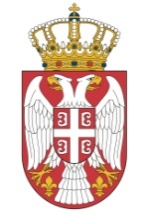 РЕПУБЛИКА СРБИЈАКАНЦЕЛАРИЈА ЗА РЕВИЗИЈУ СИСТЕМА УПРАВЉАЊА СРЕДСТВИМА ЕВРОПСКЕ УНИЈЕПредмет: Набавка  ревизорских софтвера Број јавне  набавке:2/2017Врста поступка:Јавна набавка мале вредности-Да је регистрован код надлежног органа, односно уписан у одговарајући регистар (члан 75. став 1. тачка 1) ЗЈН).-Да он и његов законски заступник није осуђиван за неко од кривичних дела као члан организоване криминалне групе, да није осуђиван за кривична дела против привреде, кривична дела против животне средине, кривично дело примања или давања мита, кривично дело преваре  (члан 75. став 1. тачка 2) ЗЈН).-Да је измирио доспеле порезе, доприносе и друге јавне дажбине у складу са прописима Републике Србије или стране државе када има седиште на њеној територији  (члан 75. став 1. тачка 4) ЗЈН).- Да је поштовао обавезе које произлазе из важећих прописа о заштити на раду, запошљавању и условима рада, заштити животне средине и да понуђач нема забрану обављања делатности која је на снази у време подношења понуде (члан 75. став 2. ЗЈН).Доказ за правно  лице:Попуњена, потписана и оверена Изјава од стране понуђача која је саставни део конкурсне документације. Доказ за предузетнике:Попуњена, потписана и оверена Изјава од стране понуђача која је саставни део конкурсне документације. Доказ за физичко лице:Попуњена, потписана и оверена Изјава од стране понуђача која је саставни део конкурсне документације.   1.Да је регистрован код надлежног органа, односно уписан у одговарајући регистар (члан 75. став 1. тачка 1) ЗЈН).2.Да он и његов законски заступник није осуђиван за неко од кривичних дела као члан организоване криминалне групе, да није осуђиван за кривична дела против привреде, кривична дела против животне средине, кривично дело примања или давања мита, кривично дело преваре  (члан 75. став 1. тачка 2) ЗЈН).3.Да је измирио доспеле порезе, доприносе и друге јавне дажбине у складу са прописима Републике Србије или стране државе када има седиште на њеној територији  (члан 75. став 1. тачка 4) ЗЈН).Потпис овлашћеног лицаМ.П.Датум: __________________Потпис овлашћеног лицаМ.П.Датум: __________________Потпис овлашћеног лицаМ.П.Датум: __________________1.Да је регистрован код надлежног органа, односно уписан у одговарајући регистар (члан 75. став 1. тачка 1) ЗЈН).2.Да он и његов законски заступник није осуђиван за неко од кривичних дела као члан организоване криминалне групе, да није осуђиван за кривична дела против привреде, кривична дела против животне средине, кривично дело примања или давања мита, кривично дело преваре  (члан 75. став 1. тачка 2) ЗЈН).3.Да је измирио доспеле порезе, доприносе и друге јавне дажбине у складу са прописима Републике Србије или стране државе када има седиште на њеној територији  (члан 75. став 1. тачка 4) ЗЈН).Потпис овлашћеног лицаМ.П.Датум: __________________Потпис овлашћеног лицаМ.П.Датум: __________________Потпис овлашћеног лицаМ.П.Датум: __________________1.Да је регистрован код надлежног органа, односно уписан у одговарајући регистар (члан 75. став 1. тачка 1) ЗЈН).2.Да он и његов законски заступник није осуђиван за неко од кривичних дела као члан организоване криминалне групе, да није осуђиван за кривична дела против привреде, кривична дела против животне средине, кривично дело примања или давања мита, кривично дело преваре  (члан 75. став 1. тачка 2) ЗЈН).3.Да је измирио доспеле порезе, доприносе и друге јавне дажбине у складу са прописима Републике Србије или стране државе када има седиште на њеној територији  (члан 75. став 1. тачка 4) ЗЈН).Потпис овлашћеног лицаМ.П.Датум: __________________Потпис овлашћеног лицаМ.П.Датум: __________________Потпис овлашћеног лицаМ.П.Датум: __________________Доказ за правно  лице:Оригинал или оверена фотокопија потврде, уговора, лиценце (може бити и на енглеском језику)Доказ за предузетнике:Оригинал или оверена фотокопија потврде, уговора, лиценце (може бити и на енглеском језику)Доказ за физичко лице:Оригинал или оверена фотокопија потврде, уговора, лиценце (може бити и на енглеском језику)Доказ за правно  лице:Изјава којом понуђач под пуном материјалном и кривичном одговорношћу потврђује да има у радном односу на неодређено и /или одређено време минимум 2 запослена радника који су у непосредној вези са предметом јавне набавке.Доказ за предузетнике:Изјава којом понуђач под пуном материјалном и кривичном одговорношћу потврђује да има у радном односу на неодређено и /или одређено време минимум 2 запослена радника који су у непосредној вези са предметом јавне набавке.Доказ за физичко лице:Изјава којом понуђач под пуном материјалном и кривичном одговорношћу потврђује да има у радном односу на неодређено и /или одређено време минимум 2 запослена радника који су у непосредној вези са предметом јавне набавке.Потпис овлашћеног лицаМ.П.Датум: __________________Доказ:Попуњена, потписана и оверена Изјава понуђача Доказ:Споразум понуђача доставити у понудиИзјава о испуњености обавезних услова која је саставни део конкурсне документацијеПотпис овлашћеног лицаМ.П.Датум: __________________Потпис овлашћеног лицаМ.П.Датум: __________________Понуда број:Датум:Потпис овлашћеног лицаМ.П.Потпис овлашћеног лицаМ.П.Пословно имеили скраћени назив Адреса СедиштаУлица и бројАдреса СедиштаМестоАдреса СедиштаОпштинаМатични број понуђачаМатични број понуђачаПорески идентификациони број Порески идентификациони број Статус понуђача(заокружити)Статус понуђача(заокружити)А) Правно лицеСтатус понуђача(заокружити)Статус понуђача(заокружити)Б) ПредузетникСтатус понуђача(заокружити)Статус понуђача(заокружити)В)  Физичко лицеВрста - величина правног лица (заокружити)Врста - величина правног лица (заокружити)А) ВеликоВрста - величина правног лица (заокружити)Врста - величина правног лица (заокружити)Б) СредњеВрста - величина правног лица (заокружити)Врста - величина правног лица (заокружити)В) МалоВрста - величина правног лица (заокружити)Врста - величина правног лица (заокружити)Г) МикроОдговорно лицеОдговорно лицеЛице за контактЛице за контактТелефонТелефонТелефаксТелефаксe-maile-mailБрој текућег рачунаБрој текућег рачунаНазив пословне банке код које се води рачунНазив пословне банке код које се води рачунПотпис овлашћеног лицаМ.П.Пословно имеили скраћени назив Адреса СедиштаУлица и бројАдреса СедиштаМестоАдреса СедиштаОпштинаМатични број понуђачаМатични број понуђачаПорески идентификациони број Порески идентификациони број Статус подизвођача(заокружити)Статус подизвођача(заокружити)А) Правно лицеСтатус подизвођача(заокружити)Статус подизвођача(заокружити)Б) ПредузетникСтатус подизвођача(заокружити)Статус подизвођача(заокружити)В) Физичко лицеВрста - величина правног лица (заокружити)Врста - величина правног лица (заокружити)А) ВеликоВрста - величина правног лица (заокружити)Врста - величина правног лица (заокружити)Б) СредњеВрста - величина правног лица (заокружити)Врста - величина правног лица (заокружити)В) МалоВрста - величина правног лица (заокружити)Врста - величина правног лица (заокружити)Г) МикроОдговорно лицеОдговорно лицеЛице за контактЛице за контактТелефонТелефонТелефаксТелефаксe-mail:e-mail:Број текућег рачуна:Број текућег рачуна:Назив пословне банке код које се води рачунНазив пословне банке код које се води рачунПотпис овлашћеног лицаМ.П.Пословно имеили скраћени назив Адреса СедиштаУлица и бројАдреса СедиштаМестоАдреса СедиштаОпштинаМатични број понуђачаМатични број понуђачаПорески идентификациони број Порески идентификациони број Статус члана групе – носиоца посла(заокружити)Статус члана групе – носиоца посла(заокружити)А) Правно лицеСтатус члана групе – носиоца посла(заокружити)Статус члана групе – носиоца посла(заокружити)Б) ПредузетникСтатус члана групе – носиоца посла(заокружити)Статус члана групе – носиоца посла(заокружити)В) Физичко лицеВрста - величина правног лица (заокружити)Врста - величина правног лица (заокружити)А) ВеликоВрста - величина правног лица (заокружити)Врста - величина правног лица (заокружити)Б) СредњеВрста - величина правног лица (заокружити)Врста - величина правног лица (заокружити)В) МалоВрста - величина правног лица (заокружити)Врста - величина правног лица (заокружити)Г) МикроОдговорно лицеОдговорно лицеЛице за контактЛице за контактТелефонТелефонТелефаксТелефаксe-mail:e-mail:Број текућег рачунаБрој текућег рачунаНазив пословне банке код које се води рачунНазив пословне банке код које се води рачунПотпис овлашћеног лицаМ.П.Пословно имеили скраћени назив Адреса СедиштаУлица и бројАдреса СедиштаМестоАдреса СедиштаОпштинаМатични број понуђачаМатични број понуђачаПорескиидентификациони број Порескиидентификациони број Статус члана групе(заокружити)Статус члана групе(заокружити)А) Правно лицеСтатус члана групе(заокружити)Статус члана групе(заокружити)Б) ПредузетникСтатус члана групе(заокружити)Статус члана групе(заокружити)В) Физичко лицеВрста - величина правног лица (заокружити)Врста - величина правног лица (заокружити)А) ВеликоВрста - величина правног лица (заокружити)Врста - величина правног лица (заокружити)Б) СредњеВрста - величина правног лица (заокружити)Врста - величина правног лица (заокружити)В) МалоВрста - величина правног лица (заокружити)Врста - величина правног лица (заокружити)Г) МикроОдговорно лицеОдговорно лицеЛице за контактЛице за контактТелефонТелефонТелефаксТелефаксe-mail:e-mail:Број текућег рачунаБрој текућег рачунаНазив пословне банке код које се води рачунНазив пословне банке код које се води рачунПотпис овлашћеног лицаМ.П.Потпис овлашћеног лицаМ.П.Потпис овлашћеног лицаМ.П.Потпис овлашћеног лицаМ.П.Редни бројНазив добара Јединица мереКоличинаЈед.цена у динарима без ПДВЈед. цена са ПДВ-омУкупна цена без ПДВ-а(4х5)Укупна цена са ПДВ-ом(4х6)123456781.Ревизорски софтвериКом.3ДатумПотпис овлашћеног лицаМ.П.РЕПУБЛИКА СРБИЈАКАНЦЕЛАРИЈА ЗА РЕВИЗИЈУ СИСТЕМА УПРАВЉАЊА СРЕДСТВИМА ЕВРОПСКЕ УНИЈЕБеоград, Немањина 41.1.КАНЦЕЛАРИЈА ЗА РЕВИЗИЈУ СИСТЕМА УПРАВЉАЊА СРЕДСТВИМА ЕВРОПСКЕ УНИЈЕ, Београд, Немањина .........., ПИБ ..........., матични број  ................, коју заступа ..................., директор  (у даљем тексту: Наручилац) и2.2.______________________________________________________ са седиштем у ______________, улица ________________________, ПИБ __________________, матични број ________________ кога заступа ___________________________________________, директор  (у даљем тексту: Продавац)Напомена:Уговорну страну попуњава понуђач који подноси самосталну понуду, понуду са подизвођачем или члан групе који ће бити носилац посла или понуђач који ће у име групе понуђача потписати уговорУговорну страну попуњава понуђач који подноси самосталну понуду, понуду са подизвођачем или члан групе који ће бити носилац посла или понуђач који ће у име групе понуђача потписати уговорУговорну страну попуњава понуђач који подноси самосталну понуду, понуду са подизвођачем или члан групе који ће бити носилац посла или понуђач који ће у име групе понуђача потписати уговорНАРУЧИЛАЦМ.П.ПРОДАВАЦ-потпис-......................, директор                                  ,директорУкупан износ трошкова:Потпис овлашћеног лицаМ.П.Потпис овлашћеног лицаМ.П.